台灣護理學會函      機關地址：106439台北市大安區信義路四段281號4樓      聯 絡 人：洪喜娟專員      電    話：（02）27552291轉14      傳    真：（02）27019817      電子信箱： jane@twna.org.tw文列單位111年8月1日陳1110001376普通普通課程表本會將舉辦「精神衛生護理之新挑戰研習會」(線上視訊課程)，敬請惠予公告周知並鼓勵護理人員踴躍報名參加。說明：辦理日期：111年9月2日（星期五）辦理單位：台灣護理學會精神衛生護理委員會高雄醫學大學附設中和紀念醫院授課方式：線上視訊課程學員名額：160人，限本會活動會員，額滿為止；若報名人數未達50人則取消辦理。報 名 費：免費 報名日期：111年8月9日中午12時起至111年8月16日止，恕不接受逾期報名。報名方式：一律採網路線上報名，請至本會網站(www.twna.org.tw)(一)報名前請先登入會員帳號，點選會員專區／個人資料／基本資料，務必確認電子信箱及行動電話號碼之正確性，以利課前一天寄發視訊課程連結網址及注意事項。若因通訊資料有誤，無法有效傳遞相關訊息，致影響上課權益者，請自行負責不得異議。(二)點選網頁左側【報名學術活動】專區進行報名，恕不受理其他方式報名亦不接受活動當天臨時報名。上課名單於報名後立即公告在本會網站【學術活動／研習活動】中，請逕自上網查詢。活動當日恕無法指導操作步驟，上課前請務必詳閱「線上視訊課程注意事項」。為珍惜資源及確保其他學員權益，敬請確認可以參加再行報名。當年度研習會二次未到者，第三次報名需繳交報名費300元。不克出席者請自行上網取消報名，開課前7天(不含開課當日)即無法取消，若未出席且無依前述規定取消者，則記錄一次。本課程不發予研習會證明書，活動當天請依規定辦理簽到(退)，完成全部課程者始可獲護理人員繼續教育積分及公務人員時數，本會將於課後一個月內協助登錄積分；請學員於課後一個月，再至衛生福利部繼續教育護產積分管理系統，查詢或下載上課紀錄。隨函檢附課程表壹份，敬請參閱。正本：各護理院校、各級學校、醫療院所、衛生福利部護理及健康照護司、各縣市衛生局、中華民國護理師護士公會全國聯合會、各縣市護理師護士公會、國防部軍醫局、各護理相關團體等單位副本：本會理監事及相關委員會理事長  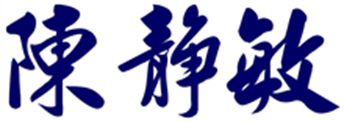 附件 課程表台灣護理學會精神衛生護理之新挑戰研習會(線上視訊課程)New challenges for psychiatric mental health nursing【研習會代碼：111049　護理師(士)繼續教育積分：3.4點】一、辦理目的：呼應世界衛生組織(WHO) 2022年發布之「World mental health report: transforming mental health for all」，有關精神衛生服務轉型宣言，此研習會邀請學者專家講授及與談健康照護專業人員將面對的新挑戰與應有之準備，以及後疫情時代民眾心理健康照護議題。二、辦理單位：台灣護理學會精神衛生護理委員會、高雄醫學大學附設中和紀念醫院三、辦理日期：111年9月2日（星期五）四、授課方式：線上視訊課程 (活動前2~3天寄發網路研討會連結網址)
※報名前請務必確認會員資料之E-MAIL及行動電話正確性，若因通訊資料有誤，致本會無法有效傳遞相關訊息，影響其上課權益者不得異議。五、報 名 費：免費六、報名人數：160人，限本會活動會員，額滿為止；本會保有名額調整權利，若報名人數未達50人則取消辦理。七、課程內容：八、講員及主持人簡介(依演講順序排列)：附件 研習活動上課須知及簽到／退注意事項台灣護理學會 【線上視訊】研習活動上課須知及簽到／退注意事項 111.03.10【上課須知】一、報名前請務必先登入本會網站確認會員資料之E-mail及行動電話號碼正確性，若因通訊資料有誤，無法有效傳遞相關訊息，致影響上課權益者，請自行負責不得異議。二、本會將於活動前2~3天發送視訊課程連結網址、注意事項，課前請務必詳閱。三、參加視訊課程者，請自行準備電子設備(手機、平板、電腦等)，並確認網路連線、視訊及音效等功能正常，上線後請關閉麥克風。活動當日恕無法指導操作步驟，上課前請務必詳閱「視訊課程注意事項」。四、登入時請將使用者名稱設為正確姓名，以供主辦單位辨識。五、本活動因有名額之限制，學員須擇一電子設備登入，主辦單位有權管控刪除重複登入者。六、本會得保留變更議程及講師之權利，相關課程異動將即時公告於學會網站(www.twna.org.tw)，請學員主動上網查閱，以免影響上課權益。如有未盡事宜，亦保有隨時補充、說明及修改之權利。七、為尊重智慧財產權，視訊課程中禁止照相、錄影、錄音，以免觸法；課程結束後，本會亦不上傳檔案，祈請見諒。八、課程結束後，敬請於規範時間內填寫課後評核，以供本會做為日後課程規畫之參考。【簽到／退注意事項】一、簽到／退規定：（一）全天研習活動，學員需於上、下午第一堂課開始前辦理簽到，課程全部結束後辦理簽退，共需完成3次。（二）半天研習活動，學員需於第一堂課開始前辦理簽到，課程全部結束後辦理簽退，共需完成2次。（三）須依表定時間及規定方式完成簽到、簽退，本會始核予護理人員繼續教育積分。二、簽到／退方式：請務必留意線上活動中提供之簽到／退表單連結網址，並於表定時間內完成，逾時表單將會自動關閉。三、不得未經報名而逕自使用他人帳號(資料)登入，亦不得由他人頂替上課，違者經查屬實將取消護理人員繼續教育積分。四、本課程不發予研習會證明書，本會將主動申請護理人員繼續教育積分，申請通過後，將於課後一個月內協助上課學員登錄積分及協助上傳公務人員時數，請學員自行至衛生福利部繼續教育護產積分管理資訊系統網站，查詢積分及下載上課紀錄。（先登入衛生福利部醫事系統入口網https://ma.mohw.gov.tw/maportal/Default.aspx，登入後再連結「護產積分管理系統」。）時間內  容主講者／主持人08:20-08:50報    到(線上簽到) 吳秀悅 督    導08:50-09:00致歡迎詞醫院代表台灣護理學會代表研習會簡介鍾飲文 院    長陳靜敏 理 事 長黃瑞芬 主任委員09:00-10:50我們在變化的世界中，生活與工作：精神健康護理挑戰與準備主持人：蕭淑貞 教授主講人：戎瑾如 教授10:50-11:00 休    息11:00-12:00疫情下民眾心理健康促進：以青少年為例主持人：蕭淑貞 教授主講人：林靜蘭 教授12:00-12:30課程結束(線上簽退及填寫課後滿意度調查)吳秀悅 督    導鍾飲文高雄醫學大學附設中和紀念醫院院長陳靜敏台灣護理學會理事長、國立成功大學醫學院護理學系暨老年所特聘教授黃瑞芬台灣護理學會理事暨精神衛生護理委員會主任委員童綜合醫療社團法人童綜合醫院護理部主任蕭淑貞國立臺灣大學醫學院護理學系暨研究所兼任教授中華民國精神衛生護理學會榮譽顧問戎瑾如國立臺北護理健康大學護理學院護理系約聘教授台灣護理學會精神衛生護理委員會當然委員中華民國精神衛生護理學會理事林靜蘭國立成功大學醫學院護理學系教授國立成功大學醫學院附設醫院護理部兼任督導長台灣護理學會精神衛生護理委員會委員中華民國精神衛生護理學會常務理事吳秀悅高雄醫學大學附設中和紀念醫院護理部督導台灣護理學會精神衛生護理委員會委員